2018 Scholarship The Kiwanis Club of Belmar is offering two $1,000 Scholarships to graduating seniors from Alameda International High School and Jefferson High School, who have shown a high level of ongoing commitment to both community service as well as academics during his/her high school years. Kiwanis International is built upon the foundation of community service, both locally and globally, with particular emphasis on helping children and youth.  As such, the key criteria for selection of the scholarship recipient will be in harmony with the principles of Kiwanis International.    Application Process/ DeadlineYou must submit an application by March 31, 2018, either as an email attachment sent to – sottobelmar@comcast.net  or by US mail sent to Shirley Otto, 1035 S. Butler Way, Lakewood, CO 80226.  Depending on the number of applicants and the quality of the applications received, a short, personal interview may be requested. The winning applicant, and his/her high school counselor, will be notified by letter no later than May 11, 2018.  To celebrate the scholarship award, the recipient is required to attend a Kiwanis Club of Belmar meeting for a free lunch and to address the Club members.  Meetings are held every Thursday at 11:30 am.  We will work with the winner to schedule a mutually beneficial date.  The recipient also agrees to allow the Kiwanis Club of Belmar Foundation to use her/his name to publicize the scholarship award. The scholarship award will be submitted directly to an accredited trade school, college or university tuition office upon certification to the Kiwanis Club of Belmar Foundation that the applicant has been accepted for enrollment and has registered.  If you have questions, please send an email to eugeneshaw@comcast.net or call Mike Shaw at 303-908-1980.2018 SCHOLARSHIP APPLICATION FORMPLEASE NOTE:  Complete the entire application form by preparing written responses to all questions and include all required attachments. Please type; handwritten applications may be denied without review. Applicant InformationName:Birth Date:Home Address (include street address, city, state and zip code)E-mail address:Phone number(s):School InformationHigh School(s) and Dates:Graduation Date:Grade Point Average:Extra-curricular activities: (sports, music, clubs, theater, scouts, church, 4-H, etc., indicate dates, and nay offices held or honors received)Future School PlansName of school or institution where scholarship will be applied:Field of Interest:Community ServiceDescribe your community service involvement	Specific projects	Number of hours	How you selected service projects	Role you had in the projects	Best and worst of your community service experiencesRequired AttachmentsPersonal letter of no more than 500 words, composed by you, describing why you think you’re deserving of this year’s scholarship, based on your community service activities, high school academic record, and other experiences.Two letters of recommendation 1) from your current or previous high school administrator, teacher, counselor, or staff and 2) from someone you have worked with in taking an active role in a local community service activity.Latest high school transcript (can be a copy); this must contain school name courses and grades.CERTIFICATIONI have read the instructions for the Kiwanis Club of Belmar Foundation Application, understand the requirements, and certify that all of the information provided is true and correct, to the best of my knowledge.  I understand that completion of this scholarship application does not guarantee an award.  Should I be selected, I agree to provide the Kiwanis Club of Belmar Foundation with additional information as requested, including the address of the financial aid or scholarship office of the school I plan to attend, and proof of enrollment.  I also agree attend a Kiwanis Club of Belmar meeting prior to the money being submitted to the accredited school of my choice. _______________________________                         ___________________Student Signature                                                           Date_______________________________                         ____________________*Parent/ Guardian signature				  Date* Required if applicant is under 18 years old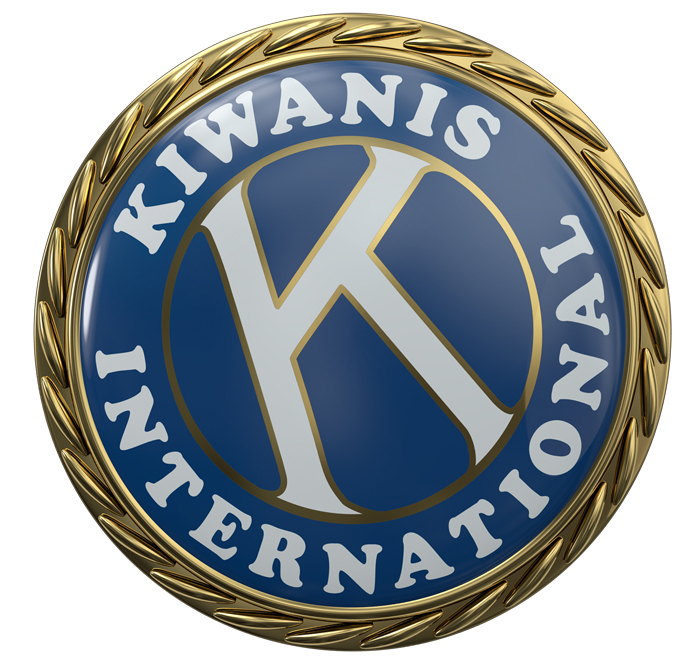 KIWANIS CLUB OF BELMAR FOUNDATIONLakewood, Coloradowww.kiwanisclubofbelmar.org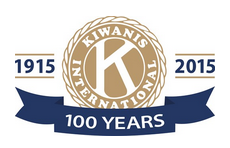 KIWANIS CLUB OF BELMAR FOUNDATIONLakewood, Coloradowww.kiwanisclubofbelmar.org